I.MatchIs this Rosy’s  coat ?                                   my pants.Are these her shoes ?	No, it isn’t.I put on 	yellow.			Her hat is 	I  like green, too.I put on my T-shirt 	color	  I like green	Yes, they are .Orange is my favorite 	every day.II.MatchWhat color are  these pants ?		She’s in the living room .What color is this T-shirt ?		They’re black.Where’s Grandma ?		It’s green.				Where’s Grandpa ?		They’re in the bathroom .Where are grandma and Grandpa ?		No, they aren’t.Are Dad and Mom  in the bedroom ?		Yes, he is .Is she  in he dining room ?		He’s in the kitchen.Is  he in the kitchen ?		I have a certificate.	Look !		No, she isn’t.III.Reorder the words.1.dress/ her/ This/ is/.                     __________________________________________________2.T-shirt/ is/ this/ his/.                   __________________________________________________3.are/ her/ socks/ these/.            ___________________________________________________4.are/ her/ socks/ these/?           ___________________________________________________5.Billy/ is/ this/ T-shirt/’s/.         ____________________________________________________6.Billy/ is/ this/ T-shirt/’s/ ?       ____________________________________________________7.is/ dress/ this/ Rosy/’s/.         _____________________________________________________8.Grandma/ where/’s/ ?                                      __________________________________________9.Dad/ where/Mom/ and/ are /?                     ___________________________________________10.in/they/dining /room/’re/the/.                   ___________________________________________11.are/ dining/ they/ in/ rom/ the/.                ___________________________________________12.kitchen/ they/ in/ are/ the/ .                      ____________________________________________13.’re/They/ dining/ too/ in/the/ room/.      ____________________________________________14.teacher/ my/ is/ this/.                                 ____________________________________________15.chick/ little/ has/she /a/.                           _____________________________________________16.family/ is/ the/ living/ in/ room/ the/.   _____________________________________________17.is/ here/ dining/ the/ room/.                   _____________________________________________18.room/ living/ is/ here/ the/ .                   _____________________________________________19.kitchen/is/ here/ the/ .                            ______________________________________________20.are/ we/ living/in/ room/ the/.             ______________________________________________21.in/ the/ what/’s/ bedroom/?                 ______________________________________________22.kitchen/ what/ the/ in/’s/ ?                  ______________________________________________23.dining/what/ room/ ‘s/ in/the/ ?         ______________________________________________24.room/ favorite/ my/ is/ bedroom/ the/. ____________________________________________25.room/ the/ my/ is/favorite/ kitchen/.  ______________________________________________26.bedrooms/ are/ where/ the/?               ______________________________________________27.where/the/are/bathrooms/?               _______________________________________________28.it/ in/ the/’s/bedroom/.                       ______________________________________________IV.Complete the sentences.1.There ____________ photos of my family.2.Where are the bedrooms?  ____________ uptairs.3.Where’s the kitchen ? ____________downstairs.4.My  ______________ room is the kitchen.5.My __________________ room is the living room.6.My __________________ room is the dining room.7.What ________ you see ?  I can see a chick.8.Are these her socks ? Yes, __________________9.Are these his pants ? No,__________________10.Is this Rosy’s T-shirt ? Yes, _________________11.Is this Lan’s dress ?No, ___________________12.I put ___________ my shoes every day.13. I ___________ on my coat ,every day.14.I put on _____________ dress ,every day.15.Where’s Grandma ?  _____’s in the living room.16.Where’s grandpa ? ____’s in the dining room.17._________they in the living room ? Yes, they are.18.Are they in the bathroom ? No, _____________19.___________ Lan in the living room ? Yes, she is.20.Is Billy in the kitchen ? No, ______________21.___________ Mom and Dad in the bathroom ? Yes, they are.22.___________Billy and Rosy in the bedroom ? No, they aren’t.23. Are Nga and Tuan in the bedroom ? Yes, _____________24.Are Minh and Thu in the bathroom ? No, _____________25.Where are Mom and Dad ? ___ ‘re in the living room.26.Where are Minh and Thuy ? ____’re upstairs.27.My ____________   room is the kitchen.27.My ___________     color is blue.28.upstairs _______________ downstairs.29.Are these her socks ? No, _______________30.__________is  Billy ? He’s in the bedroom.31._________’s Nam ? He’s in the bathroom.32.Where’s grandma ?  _______ is in the kitchen.33.I have a cheese ____________ a pear.V.Reorder the words.1.egg/ I/ sandwiches/two/ have/.               ______________________________________________2.water/ is/my /drink/.                                 ______________________________________________3.an /have/ I/ don’t/ today/ apple/.          ______________________________________________4.have/ don’t/ a/I/ sandwich/ today/.      ______________________________________________5.banana/have/ don’t/I/ today/a/.           _______________________________________________6.drink/have/ I/a/don’t/today/.                _______________________________________________7.cookie/ have/today/don’t/ I/a/.           _______________________________________________8.orange/ have/an/don’t/ I/.                   ________________________________________________9.have/ I/pear/a/ today/.                        ________________________________________________10.sandwiches/three/ have/ I/banana/one/and/._______________________________________________________________________________11.pants/ green/are/ her/.12.T-shirt/his/black/are/.13.blue/socks/are/ her/.14.sheep/his/are/brown/.15.room/favorite/my/kitchen/is/the/.16.room/living/favorite/ my/is/the/room/.17.bedroom/my/is/favorite/room/the/.18.dining/room/favorite/my/room/is/the/.19.certificate/have/I/a/.20.dining/room/she/is/the/in/.I.Write                                                  ____________             ________________                    ____________                  ____________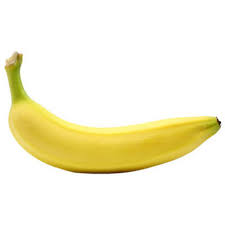 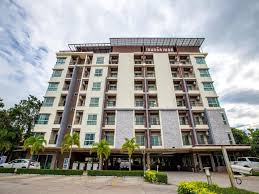 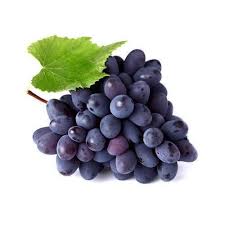 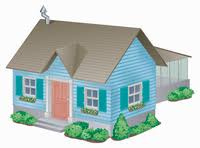 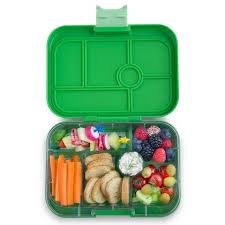 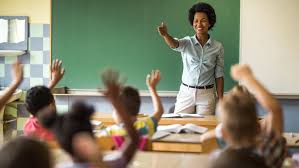 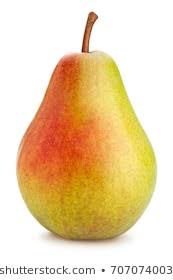 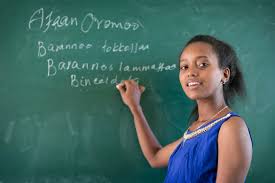      ______________        _______________             ______________              _________________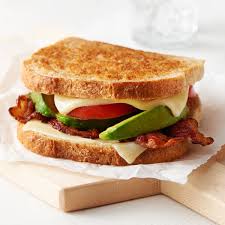 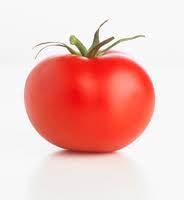 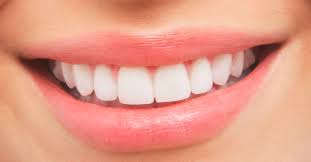 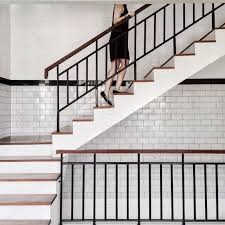 _______________           ________________          ________________            _______________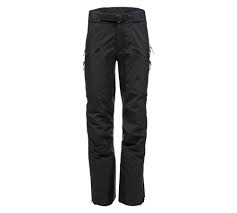 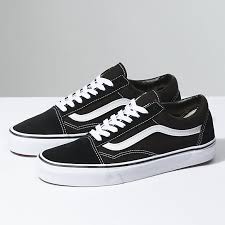 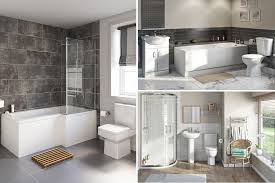 ___________                ______________        _______________                       ______________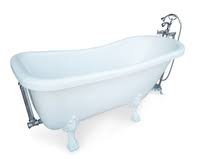 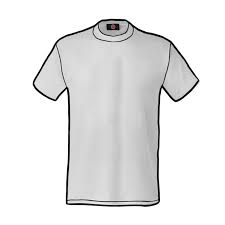 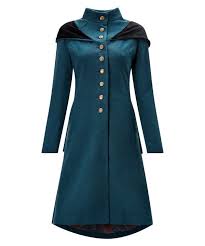 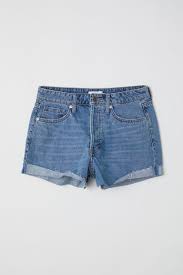 _______________             ________________        _________________         ________________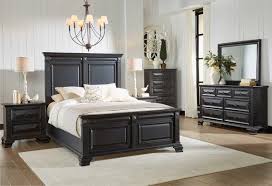 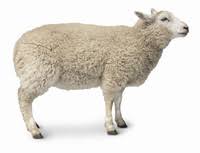 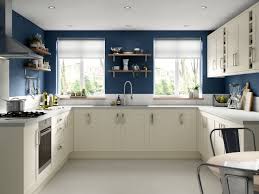 _____________________               _________________                       ___________________II.Complete the sentences.1.Where’s Billy ? ____________ in the bedroom.2.Where’s Rosy ? _____________ in the bathroom.3.Where’s Grandma ?   ___________ in the living room.4.Where’s Grandpa? ___________ in the kitchen.5.Where are Billy and Rosy ?  _____________ in the dining room.6.Where are Mom and Grandpa ? ______________ in the kitchen.7.I don’t have _______orange.8.I don’t have ________ apple.9.I have _______ banana.10.I have __________ tomato and ______ cookie.III.Read and complete the sentences.My name’s Minh.I live in an apartment.I live with my grandma , my grandpa and my brother  in Ha Noi.There are three bedrooms in my apartment.One bedroom is for my grandpa.One bedroom is for my grandma and me.The other bedroom is for my brother.There is a kitchen, a living room and a bathroom ,too.1.Minh lives in an ____________________2.Minh lives with _______________________________3.There are ________________bedrooms.4.There is ___________ bathroom ,  too.5.One ____________ is for Minh’s grandpa.